ПРИЛОЖЕНИЕк приказуот   августа 2016 года № 06-09/Схема границ подготовки документации по планировке территории (проекта планировки и межевания территории) (арх. №206/16)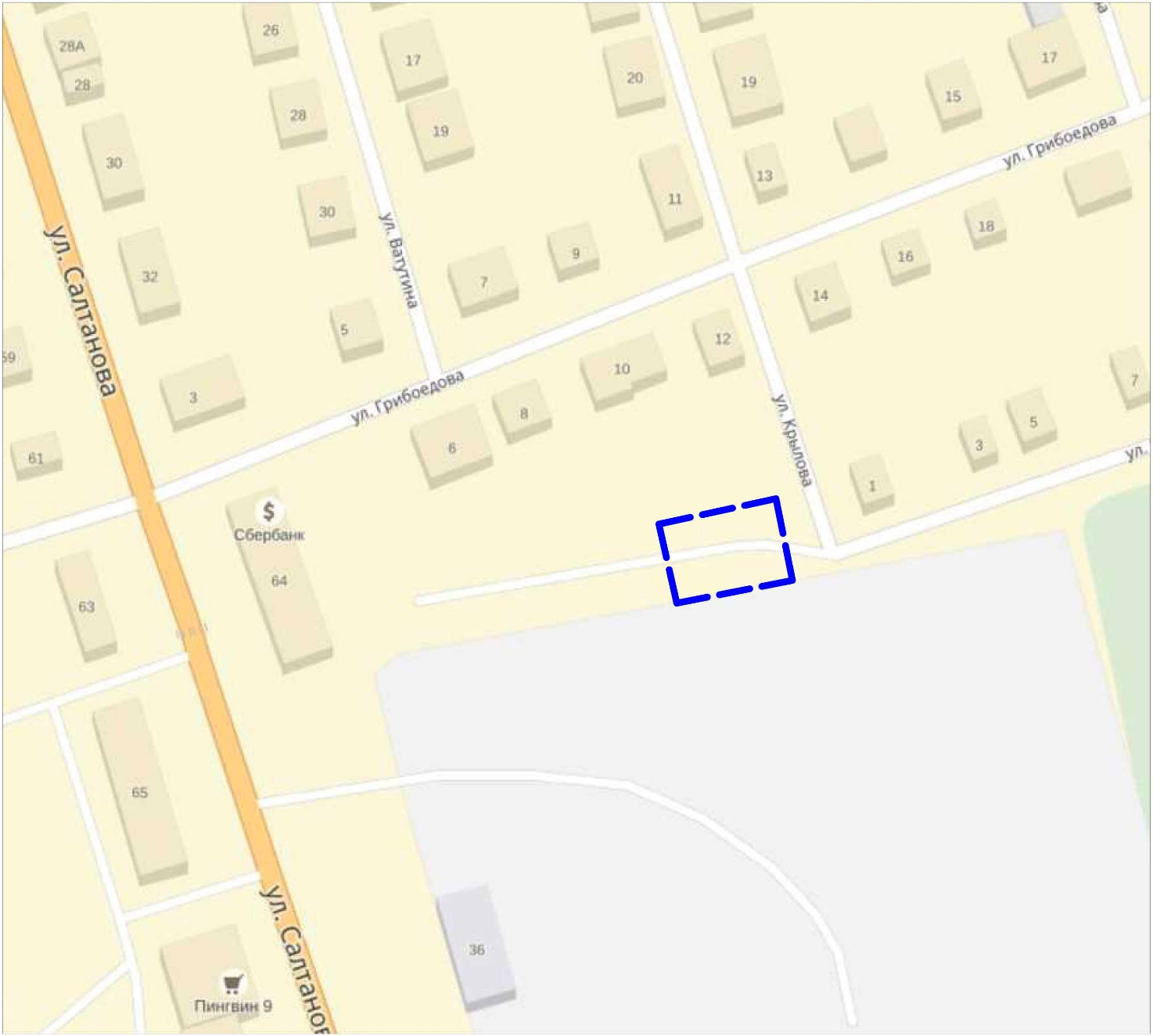 Условные обозначенияЗаказчик: ПАО «Газпром газораспределение Нижний Новгород»